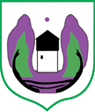 Ul. Maršala Tita br.184310 Rožaje, Crna Goramail:skupstinaopstinerozaje@t-com.meweb:https://www.rozaje.me Broj: 7                                                                                                                            Rožaje,15.11.2023. godineNa osnovu člana 22 i 23 Odluke o obrazovanju radnih tijela Skupštine (“Sl. list  CG - Opštinski propisi”, br. 7/19)S a z i v a mVII (sedmu) sejdnicu Odbora za Statut i propise za 20.11.2023. godine /ponedjeljak/ sa početkom u 10 časova u Kabinetu predsjednika Skupštine.Za sjednicu predlažem sljedeći:D N E V N I     R E D:Usvajanje zapisnika sa šeste sjednice Odbora za statut i propise;Razmatranje i usvajanje predloga Odluke o izmjenama i dopunama odluke o Budžetu opštine Rožaje za 2023.godinu;Razmatranje i usvajanje predloga Odluke o načinu korišćenja  sredstava tekuće i stalne budžetske rezerve;Razmatranje i usvajanje predloga Odluke o prodaji građevinskog zemljišta;Razmatranje i usvajanje predloga Odluke o prodaji građevinskog zemljišta;                                                                                                                                                                                           Razmatranje i usvajanje predloga Odluke o prodaji građevinskog zemljišta;                            Razmatranje i usvajanje predloga Odluke o davanju saglasnosti na Odluku                                                                                                                                                                                                                                                                                                                                                                                                                                                                                                             Savjeta JU  Centar za kulturu Rožaje o razrješenju izvršnog direktora;Razmatranje i usvajanje predloga Odluke o davanju saglasnosti na Odluku Upravnog odbora  o razrješenju izvršnog direktora JU Dnevni centar za djecu i omladinu sa smetnjama i teškocama u razvoju opštine Rožaje;Razmatranje i usvajanje predloga Odluke o davanju saglasnosti na Odluku Savjeta JU Narodna biblioteka Rožaje o razrješenju izvršnog direktora;                                                                                                                                                                                                         Razmatranje i usvajanje predloga Odluke o razrješenju člana  Odbora za finansije, privredu i razvoj;Razmatranje i usvajanje predloga Odluke o razrješenju predsjednika Odbora za međuopštinsku, međunarodnu saradnju i evropske integracije;Razmatranje i usvajanje predloga Odluke o davanju saglasnosti na Odluku Savjeta o imenovanju izvršnog direktora JU  Centar za kulturu Rožaje;Razmatranje i usvajanje predloga Odluke o davanju saglasnosti na Odluku Upravnog odbora  o imenovanju izvršnog direktora JU Dnevni centar za djecu i omladinu sa smetnjama i teškocama u razvoju opštine Rožaje;Razmatranje i usvajanje predloga Odluke o davanju saglasnosti na Odluku Savjeta JU Narodna biblioteka Rožaje o imenovanju izvršnog direktora;                                                                                                                                                                                                                                                                                                                                                                                                                                                                                                                                                Razmatranje i usvajanje predloga Odluke o imenovanju člana  Odbora za finansije, privredu i razvoj;Razmatranje i usvajanje predloga Odluke o imenovanju predsjednika Odbora za međuopštinsku, međunarodnu saradnju i evropske integracije;Razmatranje i usvajanje predloga Odluke o dopuni odluke  o imenovanju Opštinske izborne komisije.NAPOMENA: Materijali su Vam dostavljeni uz  saziv za 9. redovnu sjednicu Skupštine opštine Rožaje koja  je   zakazana za  23.11.2023. godine.                                                                                                                                                  Edita Šahman,s.r.                       Predsjednica Odbora